InsuranceGuidelines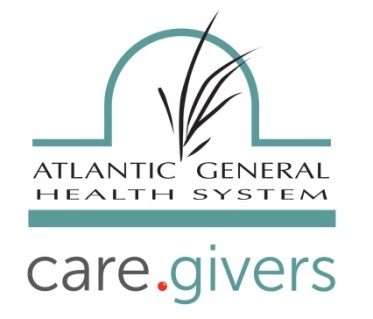 Coverage for weight loss surgery and preparation for surgery vary greatly from policy to policy. This document is designed to help you determine your level of coverage and the requirements of your individual plan. Start by calling the number on the back of your insurance card. Ask to speak with a “benefits” representative or someone about “pre-authorization” for bariatric services.Insurance Company/Representative’s Name: _________________________ Policy Number: ________________Ask the representative to look up your particular policy by your policy number.Does my policy cover	Non-surgical Bariatric services (Provider visits & labs)Yes / No If the answer is No, ask if there are any exemptions for medical reasons such as Diabetes, High Blood Pressure, High Cholesterol, or other medical issues.What are the requirements to be authorized for coverage?Do I need supervised weight loss attempts with a Dietician?        	Yes / NoIf Yes, for how long? ____________________Do they need to be consecutive?		Yes / NoDo I need any specific studies? (i.e. UGI)			Yes / NoDo I need to journal food/exercise?				Yes / NoDo they cover Nutritionists/Dietitian visits?  Yes / NoIf the answer is yes, do they cover services provided by Atlantic General Hospital?   Yes / NoDoes insurance cover medical supervision of treatment programs?  Yes / NoDo I need referrals for initial consultation with the nutritionist, or other providers?	Yes / No